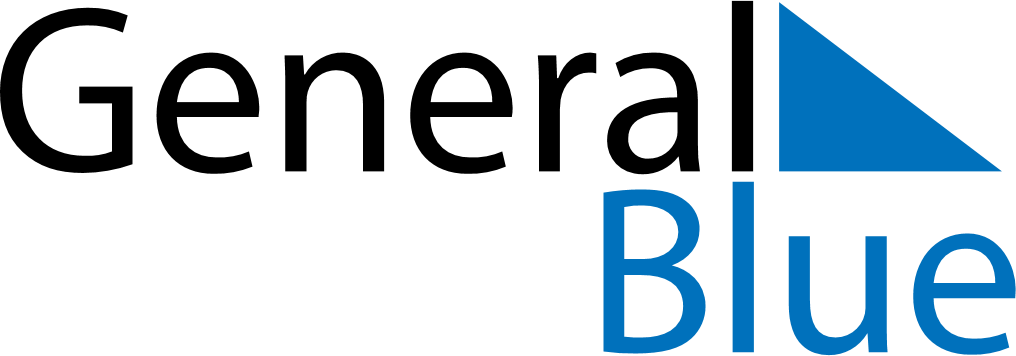 Weekly CalendarJune 9, 2019 - June 15, 2019Weekly CalendarJune 9, 2019 - June 15, 2019Weekly CalendarJune 9, 2019 - June 15, 2019Weekly CalendarJune 9, 2019 - June 15, 2019Weekly CalendarJune 9, 2019 - June 15, 2019Weekly CalendarJune 9, 2019 - June 15, 2019Weekly CalendarJune 9, 2019 - June 15, 2019SundayJun 09SundayJun 09MondayJun 10TuesdayJun 11WednesdayJun 12ThursdayJun 13FridayJun 14SaturdayJun 15AMPM